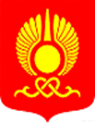 Муниципальное автономное дошкольное образовательное учреждение«Детский сад № 25»   города Кызыла Республики ТываВыступление на тему«Здоровьесберегающие образовательные технологии, используемые в ДОУ»Подготовила: воспитатель старшей группы Шалык Органа СояновнаКызыл - 2024Слайд 1. Начать свое выступление хочется со слов Василия Александровича Сухомлинского «Забота о здоровье — это важнейший труд воспитателя. От жизнерадостности, бодрости детей зависит их духовная жизнь, мировоззрение, умственное развитие, прочность знаний, вера в свои силы».Здоровье - это состояние полного физического, психического и социального благополучия, а не просто отсутствие болезней или физических дефектов.В настоящее время одной из наиболее важных и глобальных проблем является состояние здоровья детей. Слайд 2. Здоровьесберегающие образовательные технологии в  ДОУ – это технологии, направленные на решение приоритетной задачи современного дошкольного образования - задачи сохранения, поддержания и обогащения здоровья субъектов педагогического процесса в детском саду: детей, педагогов и родителей. В связи с этим актуальной становится интегрированное включение здоровьесберегающих технологий в образовательное пространство ДОУ. Назначение таких технологий – объединить педагогов, медицинских работников, родителей и самое главное – самих детей на сохранение, укрепление и развитие здоровья. Здоровьесберегающая технология – это целостная система воспитательно-оздоровительных, коррекционных и профилактических мероприятий, которые осуществляются в процессе взаимодействия ребенка и педагога, ребенка и родителей, ребенка и медицинского работника.Слайд 3. Цель здоровьесберегающих технологий в дошкольном образованииПрименительно к ребенку – обеспечение высокого уровня реального здоровья воспитаннику детского сада и воспитание валеологической культуры как совокупности осознанного отношения ребенка к здоровью и жизни человека, знаний о здоровье и умений оберегать, поддерживать и сохранять его, валеологической компетентности, позволяющей дошкольнику самостоятельно и эффективно решать задачи здорового образа жизни и безопасного поведения, задачи, связанные с оказанием элементарной медицинской, психологической помощи   себе и другим.Применительно к взрослым – содействие становлению культуры здоровья, в том числе культуры профессионального здоровья воспитателей ДОУ и валеологическому просвещению родителей.    Слайд 4. Основными задачами являются:1)    Сохранение и укрепление здоровья детей на основе комплексного и системного использование доступных для детского сада средств физического воспитания, оптимизации двигательной деятельности на свежем воздухе;2)    Обеспечение активной позиции детей в процессе получения знаний о здоровом образе жизни;3)    Конструктивное партнерство семьи, педагогического коллектива и самих детей укрепление их здоровья, развитии творческого потенциала.Слайд 5. Виды здоровьесберегающих технологий в дошкольном образовании:медико-профилактические;физкультурно-оздоровительные;технологии обеспечения социально-психологического благополучия ребенка;здоровье сбережения и здоровье обогащения педагогов дошкольного образования;валеологического просвещения родителей; здоровьесберегающие образовательные технологии в детском саду.Слайд 6.Здоровьесберегающие образовательные технологии  наиболее значимы среди всех известных технологий по степени влияния на здоровье детей.Подготовка к здоровому образу жизни ребенка на основе здоровьесберегающих технологий должна стать приоритетным направлением в деятельности каждого образовательного учреждения для детей дошкольного возраста. Слайд 7. Слайд 8.Здоровьесберегающая деятельность в нашем ДОУ осуществляется в следующих видах:- технологии сохранения и стимулирования здоровья;- технологии обучения здоровому образу жизни;- коррекционные технологии. Слайд 9.Технологии сохранения и стимулирования здоровья:Слайд 10.- Динамические паузы проводятся во время непосредственно образовательной деятельности, 2-5 минут, по мере утомляемости детей.Во время их проведения включаются элементы гимнастики для глаз, дыхательной, пальчиковой и других в зависимости от вида деятельности.Слайд 11.- Подвижные и спортивные игры проводятся ежедневно как часть физкультурного занятия, а также на прогулке, в групповой комнате — со средней степенью подвижности. Игры подбираются в соответствии с возрастом ребенка, местом и временем ее проведения.Слайд 12.- Релаксация. Для психического здоровья детей необходима сбалансированность положительных и отрицательных эмоций, обеспечивающая поддержание душевного равновесия и жизнеутверждающего поведения. Выполнение таких упражнений очень нравится детям, т. к. в них есть элемент игры. Они быстро обучаются, этому непростому умению расслабляться и в этом им помогает спокойная классическая музыка (Чайковский, Рахманинов), звуки природы.Слайд 13.- Пальчиковая гимнастика проводится индивидуально, либо с подгруппой детей ежедневно. Тренирует мелкую моторику, стимулирует речь, пространственное мышление, внимание, кровообращение, воображение, быстроту реакции. Полезна всем детям, но особенно с речевыми проблемами. Проводится в любой удобный отрезок времени.Слайд 14.- Гимнастика для глаз проводится в любое свободное время в зависимости от интенсивности зрительной нагрузки, способствует снятию статического напряжения мышц глаз, кровообращения. Во время ее проведения используется наглядный материал, показ педагога. Слайд 15.- Дыхательная гимнастика проводится в различных формах физкультурно-оздоровительной работы. У детей активизируется кислородный обмен во всех тканях организма, что способствует нормализации и оптимизации его работы в целом.Слайд 16.- Ритмопластика. Во время занятий у детей развивается музыкальный слух, чувство ритма, гибкость и пластичность, формируется правильная осанка. Обращается внимание на художественную ценность, величину физической нагрузки и ее соразмерность возрастным показаниям ребенка.Слайд 17.- Гимнастика после сна проводится ежедневно после дневного сна 5-10 мин. В ее комплекс входят упражнения на пробуждение, коррекцию плоскостопия, воспитания правильной осанки, обширное умывание.Слайд 18.2. Технологии обучения здоровому образу жизни:Слайд 19.- Утренняя гимнастика проводится ежедневно 8-10 минут с музыкальным сопровождением. Музыка сопровождает каждое упражнение. У детей при этом формируются ритмические умения и навыки.Слайд 20.- Физкультурные занятия проводятся в 3 раза в неделю в соответствии с образовательной программой. Регулярные занятия физкультурой укрепляют организм и способствуют повышению иммунитета.Слайд 21.- Самомассаж - это массаж, выполняемый самим ребенком. Он улучшает кровообращение, помогает нормализовать работу внутренних органов, способствует не только физическому укреплению здоровья, но и оздоровлению его психики. Самомассаж проводится в игровой форме. Слайд 22.- Активный отдых. При проведении досугов, праздников все дети приобщаются к непосредственному участию в различных состязаниях, соревнованиях, с увлечением выполняют задания. Слайд 23. Коррекционные технологии:Слайд 24.- Артикуляционная гимнастика - упражнения для тренировки органов артикуляции (губ, языка, нижней челюсти), необходимые для правильного звукопроизношения, помогает быстрее «поставить» правильное звукопроизношение, преодолеть уже сложившиеся нарушения. С детьми, имеющие дефекты звукопроизношения, занимается логопед.Слайд 25.- Сказкотерапия – используется для психотерапевтической и развивающей работы. Сказку может рассказывать взрослый, либо это может быть групповое рассказывание. Через сказку можно узнать о таких переживаниях детей, которые они сами не осознают или стесняются обсуждать их со взрослыми.Слайд 26.- Коррекционные занятия с использованием тренажеров. Ориентированы на развитие различных систем организма ребенка путем оптимального подбора объема физической нагрузки.Слайд 27.- Эмоционально-личностная сфера детей корректируется благодаря использованию в режимных моментах тихой, успокаивающей музыке, звукам природы, приятным ароматам, способным подарить душевный комфорт. Слайд 28.- Цветотерапия. Используется воздействие цветовой гаммы на психоэмоциональное состояние дошкольника, на его самочувствие.  Использовать в работе с детьми цветотерапию педагоги начинают с раннего возраста. Можно использовать «Сухой дождь», изготовленный из атласных лент семи цветов радуги. Слайд 29. Приоритетными в ДОУ являются такие формы организации работы с родителями по формированию навыков здорового образа жизни у детей дошкольного возраста, как дни здоровья, физкультурные досуги и спортивные праздники с участием родителей и сотрудников ДОУ.В работе с родителями можно использовать: консультации, индивидуальные беседы, тематические родительские собрания, папки передвижки, профилактические беседы по пропаганде здорового образа жизни, выставки и пр.Слайд 30.Важно понимать, что забота о здоровье наших детей сегодня – это полноценный потенциал нашей страны в ближайшем будущем. Ведь здоровье – это бесценный дар.Здоровья вам!667003, г. Кызыл, ул. Калинина, зд. 2г, тел: 6-05-78, 6-12-28; e-mail: mdou25@rtyva.ru